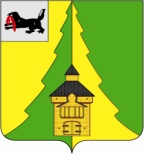 Российская Федерация	Иркутская область	Нижнеилимский муниципальный район	АДМИНИСТРАЦИЯ			ПОСТАНОВЛЕНИЕОт «26» 12. 2017 г. № 1136г. Железногорск-Илимский	В соответствии с Бюджетным Кодексом РФ, Федеральным законом от 06.10.03 № 131-ФЗ «Об общих принципах организации местного самоуправления в Российской Федерации», постановлением администрации Нижнеилимского муниципального района от 23.10.13 № 1728 «Об утверждении порядка разработки, реализации и оценки эффективности реализации муниципальных программ администрации Нижнеилимского муниципального района», постановлением администрации Нижнеилимского муниципального района от 04.10.2016 г. № 754 «О внесении изменений в постановление администрации  Нижнеилимского муниципального района от 05.11.13 № 1825 «Об утверждении Перечня муниципальных программ администрации Нижнеилимского муниципального района», руководствуясь ст. 36, 47 Устава муниципального образования «Нижнеилимский район», администрация Нижнеилимского муниципального районаП О С Т А Н О В Л Я Е Т:1. Внести следующие изменения в постановление администрации Нижнеилимского муниципального района от 14.10.2014 г. №1662 «Капитальный ремонт жилых помещений, находящихся в собственности муниципального образования «Нижнеилимский район» и общедомового имущества в многоквартирных домах, расположенных на территории Нижнеилимского муниципального района» на 2014-2019 годы» (далее –Постановление):1.1. В наименовании Постановления и далее по тексту Постановления числа «2014-2019» заменить на «2014-2017».2. Внести следующие изменения в муниципальную программу администрации Нижнеилимского муниципального района «Капитальный ремонт жилых помещений, находящихся в собственности муниципального образования «Нижнеилимский район» и общедомового имущества в многоквартирных домах, расположенных на территории Нижнеилимского муниципального района» на 2014-2019 годы», утверждённую постановлением администрации Нижнеилимского муниципального района от 14.10.2014 г. №1662:2.1. В наименовании муниципальной программы ««Капитальный ремонт жилых помещений, находящихся в собственности муниципального образования «Нижнеилимский район» и общедомового имущества в многоквартирных домах, расположенных на территории Нижнеилимского муниципального района» на 2014-2019 годы» и далее по тексту программы числа «2014-2019» заменить на «2014-2017», числа «2014,2015,2016,2017, 2018 и 2019» заменить на числа «2014, 2015, 2016 и 2017», числа «2016-2019» заменить на «2016-2017», числа «2017-2019» заменить на «2017».2.3. Строки 9,10 паспорта муниципальной программы читать в следующей редакции:2.4. В главе 4 муниципальной программы слово «11 452,4» заменить на «5 265,9».2.5. Таблицу 1 муниципальной программы читать в следующей редакции:2.6. Главу 5 муниципальной программы  изложить в следующей редакции:«По результатам реализации муниципальной программы за период с 2014 по 2017 год удалось достичь следующих показателей:- обеспечение проведения капитальных ремонтов;- количество многоквартирных жилых домов, в которых проведён капитальный ремонт общего имущества – 7 ед.;- количество муниципальных жилых помещений, в которых проведён капитальный ремонт – 6 ед.;- оперативное исполнение бюджета района в рамках действующего законодательства».Показатели результативности программы приведены в таблице                                                                                                        Таблица 2 Оценка эффективности от реализации мероприятий, предусмотренных программой, выразилась вследствие:- повышения безопасности, комфортности проживания граждан в муниципальном жилищном фонде и многоквартирных домах; - повышения качества оказываемых услуг; - создания условий для выполнения обязательств муниципального образования «Нижнеилимский район» по проведению капитального ремонта жилищного фонда;В целом, в рамках реализации Программы  удалось достичь основных результатов: - обеспечение безопасных, комфортных условий проживания граждан в муниципальном жилищном фонде и многоквартирных домах; - улучшение эксплуатационных характеристик  многоквартирных домов; - снижение уровня общего износа муниципального жилого  фонда; - обеспечение сохранности и увеличение сроков эксплуатации муниципального жилищного фонда Нижнеилимского муниципального района». 2.7.  Строки 8,9  раздела 1 главы 7 – паспорта подпрограммы 1 муниципальной программы читать в следующей редакции:2.8. Раздел 4 подпрограммы 1 муниципальной программы  изложить в следующей редакции:«В результате реализации данной подпрограммы за период с 2014 по 2017 годы удалось обеспечить проведение мероприятий по капитальному ремонту многоквартирных домов:- количество многоквартирных жилых домов, в которых проведён капитальный ремонт общедомового имущества – 7 ед.    Показатели результативности программы приведены в таблице 1.Таблица 1.2.9. Строки 8,9 раздела 1 главы 8 – паспорта подпрограммы 2 муниципальной программы читать в следующей редакции:2.10. Раздел 4 подпрограммы 2 муниципальной программы  изложить в следующей редакции:«В результате реализации данной подпрограммы за период с 2014 по 2017 годы удалось организовать и обеспечить проведение мероприятий по капитальному ремонту жилых помещений, находящихся в собственности МО «Нижнеилимский район»: - количество муниципальных жилых помещений, в которых проведён капитальный ремонт – 6 ед.    	Показатели результативности программы приведены в таблице 1.Таблица 1.В рамках реализации мероприятий, предусмотренных подпрограммой эффективность выразилась в:- повышении безопасности и комфортности проживания граждан в муниципальном жилищном фонде;- создании условий для выполнения обязательств муниципального образования «Нижнеилимский район» по проведению капитального ремонта жилых помещений, находящихся в собственности муниципального образования «Нижнеилимский район». Достижение основных результатов в рамках реализации подпрограммы позволило:- снизить уровень общего износа муниципального жилищного фонда;- обеспечить сохранность и увеличить сроки эксплуатации муниципального жилищного фонда Нижнеилимского муниципального района».3. Приложение к муниципальной программе читать в новой редакции (Приложение к настоящему постановлению).4. Опубликовать данное постановление на официальном информационном сайте муниципального образования «Нижнеилимский район» и в периодическом издании «Вестник Думы и администрации Нижнеилимского муниципального района».5. Контроль за исполнением данного постановления возложить на заместителя мэра района по жилищной политике, градостроительству, энергетике, транспорту и связи  Цвейгарта В. В.Мэр  района                                                               М.С.Романов«О внесении  изменений в постановление администрации Нижнеилимского муниципального района от 14.10.2014 г. №1662 «Об утверждении муниципальной программы «Капитальный ремонт жилых помещений, находящихся в собственности муниципального образования «Нижнеилимский район» и общедомового имущества в многоквартирных домах, расположенных на территории Нижнеилимского муниципального района» на 2014-2019 годы».9Объем и источникифинансирования муниципальной программыОбщий объем финансирования составляет  5 265,9 тыс. рублей, в том числе:2014 год –0,0 тыс. рублей;2015 год – 1 402,6 тыс. рублей;2016 год – 1 049,8 тыс. рублей;2017 год – 2 813,5 тыс. рублей;Объём финансирования за счёт бюджета МО «Нижнеилимский район» составляет 5 265,9 тыс. рублей, в том числе:2014 год – 0,0 тыс. рублей;2015 год – 1 402,6 тыс. рублей;2016 год – 1 049,8  тыс. рублей;2017 год – 2 813,5 тыс. рублей;10Ожидаемые результатыреализации муниципальнойпрограммыПостоянное обеспечение мероприятий по проведению капитального ремонта многоквартирных домов и муниципальных жилищном фонде.Количество многоквартирных жилых домов, в которых проведён капитальный ремонт общедомового имущества – 7 ед.Количество муниципальных жилых помещений, в которых проведён капитальный ремонт – 6 ед.ИсточникфинансированияОбъём финансирования, тыс. руб.Объём финансирования, тыс. руб.Объём финансирования, тыс. руб.Объём финансирования, тыс. руб.Объём финансирования, тыс. руб.Источникфинансированияза весь периодреализациимуниципальнойпрограммыв т. ч. по годамв т. ч. по годамв т. ч. по годамв т. ч. по годамИсточникфинансированияза весь периодреализациимуниципальнойпрограммы2014 г.2015 г.2016 г.2017 г.Муниципальная программаМуниципальная программаМуниципальная программаМуниципальная программаМуниципальная программаМуниципальная программаВсего, в т.ч.:5 265,90,01402,61 049,82 813,5Бюджет МО«Нижнеилимский район»5 265,90,01 402,61 049,82 813,5Подпрограмма 1Подпрограмма 1Подпрограмма 1Подпрограмма 1Подпрограмма 1Подпрограмма 1Всего, в т.ч.:4 916,00,01 400,0816,02 700,0Бюджет МО«Нижнеилимский район»4 916,00,01 400,0816,02 700,0Подпрограмма 2Подпрограмма 2Подпрограмма 2Подпрограмма 2Подпрограмма 2Подпрограмма 2Всего, в т.ч.:342,70,02,6228,4111,7Бюджет МО«Нижнеилимский район»342,70,02,6228,4111,7Подпрограмма 3Подпрограмма 3Подпрограмма 3Подпрограмма 3Подпрограмма 3Подпрограмма 3Всего, в т.ч.:7,20,00,05,41,8Бюджет МО«Нижнеилимский район»7,20,00,05,41,8№ п/пНаименованиепоказателя результативностиЕд. изм.Базовое значение показателярезультативности за 2013 годБазовое значение показателярезультативности за 2013 годЗначение показателя результативности по годам реализации муниципальной программыЗначение показателя результативности по годам реализации муниципальной программыЗначение показателя результативности по годам реализации муниципальной программыЗначение показателя результативности по годам реализации муниципальной программыЗначение показателя результативности по годам реализации муниципальной программыЗначение показателя результативности по годам реализации муниципальной программы№ п/пНаименованиепоказателя результативностиЕд. изм.Базовое значение показателярезультативности за 2013 годБазовое значение показателярезультативности за 2013 год2014год2015год2016год2017 год2017 год2017 год123445678881Количество многоквартирных жилых домов, в которых проведён капитальный ремонт общедомового имуществаед.000331112Количество муниципальных жилых помещений, в которых проведён капитальный ремонтед.000132223Снижение просроченной кредиторской задолженности, сложившейся на начало очередного финансового года%%-001001001001004Соблюдение порядка исполнения судебных актов, предусматривающих обращение взыскания на средства местного бюджета в соответсвии с действующим законодательствомДа/ нетДа/ нет--дадададада8Объем и источникифинансирования подпрограммыОбщий объем финансирования составляет    4 916,0 тыс. рублей, в том числе:2014 год – 0,0 тыс. рублей;2015 год – 1 400,0 тыс. рублей;2016 год – 816,0  тыс. рублей;2017 год – 2 700,0 тыс. рублей.Объём финансирования за счёт бюджета МО «Нижнеилимский район» составляет 4 916,0 тыс. рублей, в том числе:2014 год – 0,0 тыс. рублей;2015 год – 1 400,0 тыс. рублей;2016 год – 816,0  тыс. рублей;2017 год – 2 700,0 тыс. рублей.9Ожидаемые результатыреализации подпрограммыПостоянное обеспечение мероприятий по проведению капитального ремонта многоквартирных домов.Количество многоквартирных жилых домов, в которых проведён капитальный ремонт общедомового имущества – 7 ед.№ п/пНаименованиепоказателя результативностиЕд. изм.Базовое значение показателярезультативности за 2013 годЗначение показателя результативности по годам реализации муниципальной программыЗначение показателя результативности по годам реализации муниципальной программыЗначение показателя результативности по годам реализации муниципальной программыЗначение показателя результативности по годам реализации муниципальной программы№ п/пНаименованиепоказателя результативностиЕд. изм.Базовое значение показателярезультативности за 2013 год2014год2015год2016год2017 год123456781Количество многоквартирных жилых домов, в которых проведён капитальный ремонт общедомового имуществаед.003318Объем и источникифинансирования подпрограммыОбщий объем финансирования составляет    342,7 тыс. рублей, в том числе:2014 год – 0,0 тыс.рублей;2015 год – 2,6 тыс.рублей;2016 год – 228,4  тыс. рублей;2017 год – 111,7 тыс. рублей;Объём финансирования за счёт бюджета МО «Нижнеилимский район» составляет 342,7 тыс. рублей, в том числе:2014 год – 0,0 тыс.рублей;2015 год – 2,6 тыс.рублей;2016 год – 228,4  тыс. рублей;2017 год – 111,7 тыс. рублей.9Ожидаемые результатыреализации подпрограммыКоличество муниципальных жилых помещений, в которых проведён капитальный ремонт – 6 ед.№ п/пНаименованиепоказателя результативностиЕд. изм.Базовое значение показателярезультативности за 2013 годЗначение показателя результативности по годам реализации муниципальной программыЗначение показателя результативности по годам реализации муниципальной программыЗначение показателя результативности по годам реализации муниципальной программыЗначение показателя результативности по годам реализации муниципальной программы№ п/пНаименованиепоказателя результативностиЕд. изм.Базовое значение показателярезультативности за 2013 год2014год2015год2016год2017 год123456781Количество муниципальных жилых помещений, в которых проведён капитальный ремонтед.00132Рассылка: дело- 2; отдел ЖКХ, Т и С, бухгалтерия, финансовое управление, ОСЭР. М.И.Корнилова31265                                                                                                                                                                                                                                                       Приложение                                                                                                                                                                                                                      к постановлению администрации                                     Нижнеилимского муниципального                                     района                                     от 26.12.2017  г. № 1036ПЛАН МЕРОПРИЯТИЙ ПО РЕАЛИЗАЦИИ ПРОГРАММЫ                                                                                                                                                                                                                                                           "КАПИТАЛЬНЫЙ РЕМОНТ ЖИЛЫХ И НЕЖИЛЫХ ПОМЕЩЕНИЙ НА ТЕРРИТОРИИ НИЖНЕИЛИМСКОГО МУНИЦИПАЛЬНОГО РАЙОНА"Заместитель мэра района  по жилищной политике, градостроительству, энергетике, транспорту и связи                                                                     В. В. Цвейгарт